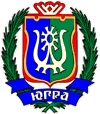 ИЗБИРАТЕЛЬНАЯ КОМИССИЯХАНТЫ-МАНСИЙСКОГО АВТОНОМНОГО ОКРУГА – ЮГРЫ ПОСТАНОВЛЕНИЕ4 марта 2020 года									 	 № 671г. Ханты-МансийскО проведении окружного конкурса рисунков на тему«Голосуй за будущее России!»В соответствии с постановлением Избирательной комиссии 
Ханты-Мансийского автономного округа – Югры от 21 января 2020 года № 644 «Об утверждении Плана работы Избирательной комиссии 
Ханты-Мансийского автономного округа – Югры по повышению правовой культуры избирателей (участников референдума) и обучению организаторов выборов и референдумов на 2020 год» и с целью формирования и поддержания интереса к избирательному процессу, Избирательная комиссия Ханты-Мансийского автономного округа – Югры постановляет:1. Провести конкурс рисунков «Голосуй за будущее России!» 
(далее – Конкурс).2. Утвердить Положение о Конкурсе (приложение 1) и состав Конкурсной комиссии по подведению итогов конкурса (приложение 2).3. Оплату расходов, связанных с проведением Конкурса, произвести за счет средств, выделенных из федерального и окружного бюджетов для реализации мероприятий по повышению правовой культуры избирателей (участников референдума) и обучению организаторов выборов и референдумов в Ханты-Мансийском автономном округе – Югре на 2020 год.4. Настоящее постановление направить в территориальные избирательные комиссии и разместить на сайте Избирательной комиссии Ханты-Мансийского автономного округа – Югры.ПредседательИзбирательной комиссииХанты-Мансийского автономного округа – Югры Д.С. Корнеев
СекретарьИзбирательной комиссииХанты-Мансийского автономного округа – Югры С.Х. Эбекуев
Приложение 1к постановлению Избирательнойкомиссии Ханты-Мансийскогоавтономного округа – Югрыот 4 марта 2020 года № 671ПОЛОЖЕНИЕо проведении окружного конкурса рисунков «Голосуй за будущее России!»1. Общие положения1.1. Конкурс рисунков «Голосуй за будущее России!» (далее – Конкурс) проводится среди учащихся 1 – 7 классов школ автономного округа в целях:– повышения интереса к вопросам политического устройства общества,– повышения интереса к избирательному процессу у будущих избирателей,– повышения интереса школьников к выборам, в том числе к предстоящему дню голосования.1.2. Конкурс проводится в двух возрастных категориях:первая категория – учащиеся 1 – 4 классов;вторая категория – учащиеся 5 – 7 классов.1.3. Сроки проведения Конкурса – с 16 марта по 25 мая 2020 года.2. Условия Конкурса2.1. Для участия в Конкурсе авторам (коллективные авторы не участвуют) необходимо подготовить рисунок, отражающий тематику голосования в Российской Федерации, и представить его в соответствующую территориальную избирательную комиссию (приложение 1).2.2. На конкурс принимаются работы произвольного размера, выполненные с использованием цветных карандашей, восковых карандашей, простых карандашей, цветных гелиевых ручек, фломастеров, гуаши, акварели, пастели и др.2.3. На конкурс принимаются работы, выполненные в 2020 году и ранее не участвовавшие в других конкурсах, не заимствованные из других источников.2.4. Каждый участник может представить на конкурс не более одной работы.2.5. Предлагаемая на Конкурс работа произвольного размера должна быть представлена в напечатанном (нарисованном) виде с приложением её электронной копии в виде файла JPG, JPEG объемом не более 5 Мб.2.6. Конкурсная работа представляется в территориальную избирательную комиссию с заявкой (приложение 2), в которой указываются название работы, данные об авторе (фамилия, имя, отчество, возраст, место учёбы, класс, телефон, домашний адрес).2.7. Критерием работы победителя Конкурса является соответствие ее тематике и оригинальность выполнения.2.8. Представленные с нарушением настоящего Положения работы конкурсной комиссией не рассматриваются. 2.9. Присланные на Конкурс работы не возвращаются, рецензии авторам не выдаются. Направление участником Конкурса своей работы на Конкурс означает, что автор согласен на обработку и указание своих персональных данных, использование представленных им работ и материалов избирательной комиссией по собственному усмотрению, включая тиражирование и иное распространение.3. Порядок проведения Конкурса3.1. Для подведения итогов Конкурса в территориальной избирательной комиссии создается конкурсная комиссия, в состав которой входят члены территориальной избирательной комиссии.3.2. Территориальная избирательная комиссия не позднее 14.04.2020 года решением (постановлением) определяет три лучших работы в каждой возрастной категории. 3.3. Работа, занявшая первое место в каждой из возрастных категорий, направляется в виде электронной копии (файл JPG, JPEG, объемом не более 5 Мб) вместе с решением (постановлением) территориальной избирательной комиссии в Избирательную комиссию Ханты-Мансийского автономного округа – Югры не позднее 16.04.2020 года.4. Подведение итогов Конкурса4.1. На втором этапе – с 16 апреля по 25 мая 2020 года - определяются общие итоги Конкурса Избирательной комиссией Ханты-Мансийского автономного округа – Югры. Для определения итогов Конкурса создается Конкурсная комиссия.4.2. Конкурсная комиссия не позднее 25 мая 2020 года подводит итоги Конкурса и путем открытого голосования простым большинством голосов от числа ее членов, присутствующих на заседании, определяет победителей Конкурса. Решение Конкурсной комиссии оформляется протоколом.4.3. На основании протокола Конкурсной комиссии Избирательная комиссия Ханты-Мансийского автономного округа – Югры своим постановлением об итогах Конкурса присуждает первое, второе и третье места в каждой возрастной категории.4.4. По итогам Конкурса принимается постановление на заседании Избирательной комиссии Ханты-Мансийского автономного округа – Югры о награждении победителей. 4.5. Победители награждаются дипломом и памятным сувениром. 4.6. Вручение наград победителям Конкурса проводится территориальными избирательными комиссиями в торжественной обстановке.4.7. После подведения итогов Конкурса:- Избирательная комиссия Ханты-Мансийского автономного округа – Югры размещает электронные копии работ победителей и участников на своем официальном сайте;- территориальные избирательные комиссии до 22.04.2020 года организовывают проведение выставок из оригиналов представленных рисунков в соответствующих муниципальных образованиях.4.8. По итогам Конкурса Избирательная комиссия Ханты-Мансийского автономного округа – Югры оставляет за собой право на вручение поощрительных призов. Приложение 1к Положению о проведении окружного конкурса рисунков «Голосуй за будущее России!»Избирательной комиссии Ханты-Мансийскогоавтономного округа – ЮгрыСписок территориальных избирательных комиссий Ханты-Мансийского автономного округа – ЮгрыПриложение 2к Положению о проведении окружного конкурса рисунков «Голосуй за будущее России!»Избирательной комиссии Ханты-Мансийскогоавтономного округа – ЮгрыФорма заявки на участие в окружном конкурсе рисунков «Голосуй за будущее России!»Приложение 2к постановлению Избирательнойкомиссии Ханты-Мансийскогоавтономного округа – Югрыот 4 марта 2020 года № 671 СОСТАВконкурсной комиссии по подведению итогов окружного конкурса рисунков «Голосуй за будущее России!»Территория муниципального образованияАдрес территориальной избирательной комиссииТелефонный кодКонтактный телефон территориальной избирательной комиссии г. Белоярский
628162, г. Белоярский, ул. Школьная, д. 1код 346702-38-12Березовский район
628140, пгт. Березово, ул. Астраханцева, д. 54, каб. 113, 117код 346742-20-08г. Когалым
628481, г. Когалым, ул. Дружбы Народов, д. 7, каб. 307, 308код 346672-58-86Кондинский район
628162, Кондинский район, пгт. Междуреченский, ул. Титова, д. 24код 3467734-952 г. Лангепас
628672, г. Лангепас, ул. Ленина, д. 35код 346692-52-68 г. Мегион
628685, г. Мегион, ул. Нефтяников, д. 8код 34643333-76
 Нефтеюганский район
628302, г. Нефтеюганск, 3 мкр., д. 21код 3463250-181 г. Нефтеюганск
628305, г. Нефтеюганск, ул. Строителей, д. 4код 346322-54-61
 22-99-85Нижневартовский район
628616, г. Нижневартовск, ул. Ленина, д. 6, каб. 109код 346649-84-3г. Нижневартовск
628625, г. Нижневартовск, ул. Таежная, д. 24код 346624-20-88г. Нягань
628186, г. Нягань, ул. 30 лет Победы, д. 8, каб. 114код 3467238-504Октябрьский район
628100, пгт. Октябрьское, ул. Калинина, д. 39 А, каб. 35код 346782-13-89г. Покачи
628661, г. Покачи, ул. Мира, д. 8/1код 346697-46-44г. Пыть-Ях
628381, г. Пыть-Ях, 1 мкр., д. 18 акод 3463420-700г. Радужный
628461, г. Радужный, 3 мкр., д. 22, каб. 409код 3466825-850Советский район
628240, г. Советский, ул. 50 лет Пионерии, д. 10код 346753-18-44Сургутский район
628400, г. Сургут, ул. Энгельса, д. 10, каб. 416код 346223-01-15г.Сургут
628408, г. Сургут, ул. Энгельса, д. 8, каб. 523код 346252-21-14г. Урай
628285, г. Урай, мкр. 2 , д. 92код 346762-23-16Ханты-Мансийский район
628012, г. Ханты-Мансийск, ул. Гагарина, д. 214, каб. 5код 3467352-290г. Ханты-Мансийск
628011, г. Ханты-Мансийск, ул. Свердлова, д. 11код 346735-03-30г. Югорск
628260, г. Югорск, ул. 40 лет Победы, д. 11, каб. 411, 412код 346755-00-771Ф.И.О. конкурсанта, представившего работу на конкурс:2Возраст:3Класс:4Место учебы:5Домашний адрес:6Контактный телефон:7Адрес электронной почты:8Название представленной работы:ЭбекуевСалис Хасанбиевич-секретарь Избирательной комиссии 
Ханты-Мансийского автономного округа – Югры, председатель конкурсной комиссии;Ермаков Анатолий Николаевич-член Избирательной комиссии 
Ханты-Мансийского автономного 
округа – Югры, член конкурсной комиссии;Чикирдин Алексей Анатольевич-член Избирательной комиссии 
Ханты-Мансийского автономного 
округа – Югры, член конкурсной комиссии;СлинкинОлег Владимирович-член Избирательной комиссии 
Ханты-Мансийского автономного 
округа – Югры, член конкурсной комиссии;Мащенко Александр Иванович-член Избирательной комиссии 
Ханты-Мансийского автономного 
округа – Югры, член конкурсной комиссии;Соломинцев Александр Анатольевич-начальник Организационно-правового управления Избирательной комиссии 
Ханты-Мансийского автономного 
округа – Югры, член конкурсной комиссии;РомановаЕкатерина Фёдоровна-консультант организационного отдела Организационно-правового управления Избирательной комиссии 
Ханты-Мансийского автономного 
округа – Югры, член конкурсной комиссии.